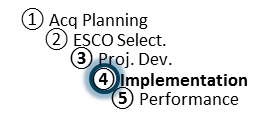 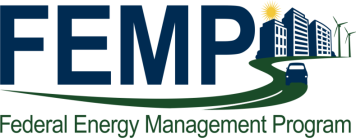 Construction Kickoff Meeting Agenda(minimum topics required to be covered are listed)Introductions/RolesWelcome by agencyIntroductions and roles of each person in the construction phaseObjectives of the meetingDesignate a meeting note takerOrganization and Communications (Agency/ESCO)Function and authority of key agency personnel (CO, COR, other) (identify name of individuals)Function and authority of ESCO key personnel (identify names of individuals)Roles and responsibilities of agency and ESCOEmergency notification processCommunication protocols (process, emails, approvals, etc.)ESCO subcontractor oversight expectationsTeam leads for M&V, witnessing, commissioning, and inspections (identify names)Written agreement if needed (e.g., tri-party) clarifying responsibilities (personnel and costs)Reporting Requirements/Post Award Deliverables (Agency/ESCO)Ensure mutual understanding of TO requirements and deliverablesDeliverables (refer to IDIQ contract Attachment J-4)Updated organizational chart (if needed)Updated implementation schedule Commissioning report (should include point-to-point testing results)Post-Installation M&V reportDavis-Bacon report (payroll statements)Notification of utility interruptionOperation work procedureMaintenance work procedure/maintenance work requirements and checklistO&M manuals and spare parts listsAs-built drawingsTrainingContract Clauses (Agency/ESCO)General and construction contract clausesEnsure understanding of all related post award clauses associated with the construction portion of the delivery order requirements (e.g., payroll records, subcontractor requirements, Buy American Act)Inspection and acceptance clauses at DOE IDIQ Section E and others added by agency (FAR 52.246-2,4,12,13,16)Government furnished property & contractor furnished material (applicable or not applicable)Site Specific, Facility Access & Security Requirements (Agency/ESCO)Project office/siting approvalContractor personnel site and/or building access requirements; non-citizen access requirements for prime and subcontractorsSecurity badging process and badging/ lower-tier subcontractor listEscorts – process and coordination Restrictions/allowable equipment (e.g. cell phones, laptops and radios)Vehicle access approval requirementsOn and off-hour accessKeys (If applicable)Vehicle licensing /registrationStaging/lay-down yard and/or office space allocations for contractorsConstruction (ESCO)Construction scheduleSchedule for construction update meetingsProject status reportsPlan of the Day (POD)/Plan of the Week (POW) meetings during construction (see page 3, example Agenda for POD/POW Meetings)Equipment data sheetsSubmittal schedule, coordination of submittal reviews, and approval processPreparing reviewers to ensure review readiness (ensure understanding of ESPCs)Project charter and/or partnering sessions (as needed)Weekly meetings (include subcontractors when beneficial)Changes and contract modifications (plan and implications)Safety & Environmental Planning (Agency/Site Staff)Site-specific safety plan, worker licensing and certificationsBurn permit approval requirementsSafety trainingHazardous materials Either stored or as a part of the facility, have been located and identifiedSite specific requirements for hazardous material handling identifiedAsbestos, MSDS, PCB’s, lead based paint, etc. Site injury reporting and response requirementsEnvironmental permits prior to constructionSite characterization testing, mitigation of adverse conditions, hazard monitoring (e.g., asbestos)Quality Control and Quality SurveillanceESCO quality control plan (DOE IDIQ C.5.3)Implementation progressTesting/witnessing/other IssuesChangesAgency SurveillanceVerify that contract requirements are fulfilled and document performanceInspections (do not relieve the contractor of responsibility)Permits/Outages (Agency)Utility service interruption permits approvalUtility reconnect permits approval (including hot-work permits)Site personnel support for outagesService interruption schedulingLow voltage outage permitsLock-out/tag-out proceduresExcavation/penetration permits (include indication of digging equipment) and marking boundariesAcceptanceTimingProceduresRoles and authorityExample Agenda for Plan-of-Day (POD)/Plan-of-Week (POW) Meetings (ESCO)ObjectiveLook ahead schedule (30, 60, 90 days)SafetyQuality control (expectations/documentation)CommissioningMeasurement and verification/witnessing (government and ESCO should understand purpose)As-built(s)TrainingCrane movements and locations reviewed for overhead hazardsConstruction start coordination requirementsLong lead timesWorker certifications (welding, electrical, etc.) up-to-dateSite debris and removalPunch listTesting/inspection/acceptance (including acceptance procedures by ECM)